Додатокдо листа Міністерства освіти і науки України №Результати вибору електронних версій ориї інал-макегів підручників для 6 класу закладів загальної середньої освіти, поданих на конкурсний відбір підручників (крім електронних) для здобувачів повної загальної середньої освіти і педагогічнихпрацівниківПовна назва закладу освіти Вовчинецька гімназія Івано-Франківської міської радиОбласть Івано-Франківська область		 .Район (місто) м. Івано-Франківськ, с. Вовчинець Код ЄДРПОУ закладу освіти 20558916 № закладу освіти в ІТС «ДІСО»№ 108471. «Англійська мова (6-й рік навчання)» підручник для 6 класу закладів загальної середньої освіти (з  аудіосупроводом)			«Здоров'я, безпека та добробут» підручник інтегрованого курсу для 6 класу закладів загальної середньої освіти7. «Історія України. Всесвітня історія» підручник для 6 класу закладів загальної середньої освіти10.«Німецька мова (2-й рік навчання)» підручник для 6 класу закладів загальної середньої освіти (з аудіосупроводом)12.«Польська мова (2-й рік навчання, друга іноземна мова)» підручник для 6 класу закладів загальної середньої освіти (з аудіосупроводом)13.«Технології» підручник для 5 класу закладів загальної середньої освіти14.«Технології» підручник для 6 класу закладів загальної середньої освіти15.«Українська література» підручник для 6 класу закладів загальної сеРеднтої освіти16. «Українська мова» підручник для 6 класу закладів загальної середньої освіти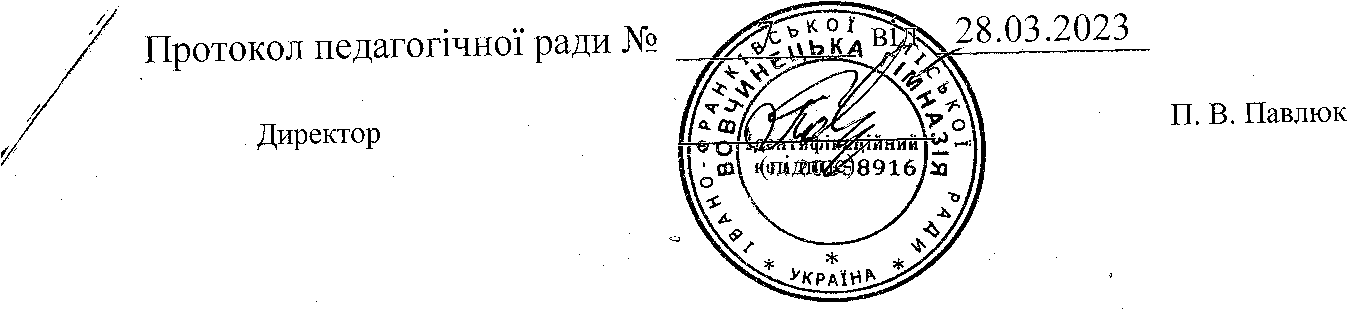 №Автор(и)Мова підручникаКількість дляКількість дляАльтернатива№Автор(и)Мова підручникаучніввчителівАльтернатива1.Карток 0. Д., Карток К. Т.2.Мітчелл Г. К, Мар іл єні Малкогіанніо :>.Джоанна Коста, Мелані ВільямсУкраїнська6522,4,14.Амалія Уолкер, Ненсі Левіс, Олександр Любченко2. «Географія» підручник для 6 класу закладів загальної середньої освітиГеографія» підручник для 6 класу закладів загальної середньої освітиГеографія» підручник для 6 класу закладів загальної середньої освітиГеографія» підручник для 6 класу закладів загальної середньої освітиГеографія» підручник для 6 класу закладів загальної середньої освіти№Автор(и)Мова підручникаКількість дляКількість дляАльтернатива№Автор(и)Мова підручникаучніввчителівАльтернатива1.Топузов 0. М., Грома В. Д., Ільницький І. М., Полтавченко Д. В.2.Гільберт Т. Г., Довгань А. І., Совенко В. В.Українська6524,5,3,13.Кобернік С. Г., Коваленко P. Р.4.Запотоцький С. П., Зінкевич М. В., Романишин 0. М., Титар Н. М.. Горовий 0. В., Миколів І. М.5. 'Довгань Г. Д.3. «Етика» підручник для 6 класу закладів загальної середньої освітиЕтика» підручник для 6 класу закладів загальної середньої освітиЕтика» підручник для 6 класу закладів загальної середньої освітиЕтика» підручник для 6 класу закладів загальної середньої освітиЕтика» підручник для 6 класу закладів загальної середньої освіти№Автор(и)Мова підручникаКількість дляКількість дляАльтернатива№Автор(и)Мова підручникаучніввчителівАльтернатива1.Іртищева 0. А., Кравчук В. М., Паршин І. Л., Васильків І. Д.2.Мартинюк 0. 0., Гісем 0. 0,о J.Давидюк Л. В., Мельник А. 0.Українська6521,2,4,54,Мелещенко Т. В., Желіба О. В., Бакка Т. В., Ашортіа Є. Д., Богомаз 0. Ю.5.Данилевська 0. М.4. «Зарубіжна література» підручник для 6 класу закладів загальної середньої освіти4. «Зарубіжна література» підручник для 6 класу закладів загальної середньої освіти4. «Зарубіжна література» підручник для 6 класу закладів загальної середньої освіти4. «Зарубіжна література» підручник для 6 класу закладів загальної середньої освіти4. «Зарубіжна література» підручник для 6 класу закладів загальної середньої освіти4. «Зарубіжна література» підручник для 6 класу закладів загальної середньої освіти№Автор(и)Мова підручникаКількість дляКількість дляАльтернатива№Автор(и)Мова підручникаучніввчителівАльтернатива1.Міляновська Н. Р.2.Кадоб'янська Н. М, Удоветенко Л. М., Снєгірьова В. В.3.Богданець-Білоскаленко Н. І.? Фідкевич 0. Л.4.Ніколенко 0. М, Мацевко-Бекерська Л. В.,Рудніцька Н. П., Ковальова Л. Л., Туряниця В. Г., Базильська Н. М., Гвоздікова 0. В., Лебедь Д. 0.Українська6525,1,6,2,35.Волощук Є. В., Слободянюк 0. М.6.Ковбасенко Ю. І., Первак 0. П.? Дячок С. 0.№Автор(и)Мова підручникаКількість ДЛЯКількість ДЛЯАльтернатива№Автор(и)Мова підручникаучніввчителівАльтернатива1.Воронцова Т. В., Пономаренко В. С., Лаврентьєва І. В., Хомич 0. Л., Андрук Н. В.2.Шиян 0.І., Волощенко 0. В., Дяків В. Г., Козак 0. IL, Седоченко А. Б.Українська6521,6,7,8,33.Гущина Н. І., Василашко І. П., за редакцією Бойченко Т. Є.4.Хитра 3. М., Романенко 0. А.5.Фука М. М., Здирок 0. М., Василькевич С. І.6.Поліщук Н. М.щ7.Василенко С. В., Коваль Я. Ю., Колотій Л. П.8.Тагліна 0. В.6. «:Інформатика» підручник для 6 класу закладів загальної середньої освітиІнформатика» підручник для 6 класу закладів загальної середньої освітиІнформатика» підручник для 6 класу закладів загальної середньої освітиІнформатика» підручник для 6 класу закладів загальної середньої освітиІнформатика» підручник для 6 класу закладів загальної середньої освіти№Автор(и)Мова підручникаКількість дляКількість дляАльтернатива№Автор(и)Мова підручникаучніввчителівАльтернатива1.Коршунова 0. В., Завадський І. О.2.Джон Ендрю Біосоз.Ривкінд Й. Я., Лисенко Т. І., Чернікова Л. А., Шакотько В. В.Українська6524,5,1,2,64.Морзе Н. В., Барна 0. В.5.Бондаренко О. 0., Лаетовецький В. В., Пилипчук 0. XL, Шестопалов Є. А.6.Тріщук І. В.№Автор(и)Мова підручникаКількість дляКількість дляАльтернатива№Автор(и)Мова підручникаучніввчителівАльтернатива1.Хлібовська Г. М., Крижановська М. Є., Наумчук 0. В.2.Могорита В. М.оБандровський 0. Г., Власов В. С., Данилевська 0. М.4.Щупак І. Я., Бурлака 0. В., Власова Н. С., Піскарьова І. 0.Українська6523,5,2,1.5.за редакцією В'ятровича В. М., авт. Гісем 0. В., Гісем 0. 0.8. «Математика» підручник для 6 класу закладів загальної середньої освітиМатематика» підручник для 6 класу закладів загальної середньої освітиМатематика» підручник для 6 класу закладів загальної середньої освітиМатематика» підручник для 6 класу закладів загальної середньої освітиМатематика» підручник для 6 класу закладів загальної середньої освіти№Автор(и)Мова підручникаКількість дляКількість дляАльтернатива№Автор(и)Мова підручникаучніввчителівАльтернатива1.Бевз Г. П., Бевз В. Г., Васильєва Д. В., Владімірова Н. Г. (у 2-х частинах)2.І стер 0. С. (у 2-х частинах)Українська6521,3,6,7,43.Тарасенкова Н. А., Богатирьова 1. М., Коломієць 0. М., Сердюк 3. 0., Рудніцька Ю. В. (у 2-х частинах)4.Скворцова С. 0., Нєдялкова К. В. (у 2-х частинах)5.Джон Ендрю Біос (у 2-х частинах)6.Мерзляк А. Г., Полонський В. Б., Якір М. С. (у 2-х частинах)7.Кравчук В. P., Янченко Г. М.9. «:Мистецтво» підручник інтегрованого курсу для 6 класу закладів загальної середньої освітиМистецтво» підручник інтегрованого курсу для 6 класу закладів загальної середньої освітиМистецтво» підручник інтегрованого курсу для 6 класу закладів загальної середньої освітиМистецтво» підручник інтегрованого курсу для 6 класу закладів загальної середньої освітиМистецтво» підручник інтегрованого курсу для 6 класу закладів загальної середньої освіти№Автор(и)Мова підручникаКількість дляКількість дляАльтернатива№Автор(и)Мова підручникаучніввчителівАльтернатива1.Гайдамака 0. В., Лемешева Н. А.2.Кізілова Г. 0., Гринишина Л. М.3.Аристова Л. С., Чєн Н. В.Українська6524,6,1,2,54.МасолЛ.М.5.Кондратова Л. Г.6.Рубля Т. Є., Щеглова T. Л., Мед І. Л./Автор(и)Мова підручникаКількість дляКількість дляАльтернатива№Автор(и)Мова підручникаучніввчителівАльтернатива' 1.Сотникова С.І., Гоголєва Г. В.Українська65222.Басай Н. П., Шелгунова Н. В.П.«Пізнаємо природу» підручник інтегрованого курсу для 6 класу закладів загальної сеПізнаємо природу» підручник інтегрованого курсу для 6 класу закладів загальної сеПізнаємо природу» підручник інтегрованого курсу для 6 класу закладів загальної сеПізнаємо природу» підручник інтегрованого курсу для 6 класу закладів загальної середньої ОСВІТЕ№Автор(и)Мова підручникаКількість дляКількість дляАльтернатива№Автор(и)Мова підручникаучніввчителівАльтернатива1.Біда Д. Д.2.Джон Ендрю Біос3.Гільберт Т. Г., Балан П. Г., Крячко І. П., Стократний С. А.4.Мідак Л. Я., Кокар Н. В., Кравець В. І., Фоменко Н. В., Кравець І. В., Жирська Г. Я.5.Коршевнюк Т. В., Ярошенко О. Г.Українська65• 21ДЗ?2№Автор(и)Мова підручникаучніввчителівАльтернатива1.Квятковска К., Румінська М., Мацькович М. Р.Українська652№>Автор(и)Мова підручникаКількість дляКількість дляАльтернатива№>Автор(и)Мова підручникаучніввчителівАльтернатива1.Біленко 0. В., Пелагейченко М. Л.Українська65222.Ходзицька І. Ю., Горобець 0. В., Медвідь 0. Ю., Пасічна Т. С., Приходько Ю. М., Крімер В. В., Павич Н. М№.Автор(и)Мова підручникаКількість дляКількість дляАльтернатива№.Автор(и)Мова підручникаучніввчителівАльтернатива1.Ходзицька І. Ю.? Горобець 0. В., Медвідь 0. Ю., Пасічна Т. С., Приходько Ю. М.2.Біленко 0. В., Пелагейченко М. Л.Українська6521№Автор(и)Мова підручникаКількість дляКількість дляАльтернатива№Автор(и)Мова підручникаучніввчителівАльтернатива1.Яценко Т. 0., Пахаренко В. І., Слижук 0. А.2.Коваленко Л. Т., Бернадська Н. І.3.Авраменко 0. М.4.Калинич 0. В., Дячок С. 0., за ред. Ковбасенка Ю. І.5.Архипова В. П., Січкар С. І., Шило С. Б.6.Заболотний В. В., Заболотний 0. В., Слоньовська 0. В., Ярмульська І. В.Українська6523,5,4,1,2 '7.Чумарна М. L, ГІастушенко Н. М.8.Борзенко 0. L, Столій І. Л.№Автор(и)Мова підручникаКількість дляКількість дляАльтернатива№Автор(и)Мова підручникаучніввчителівАльтернатива1.Голуб Н. Б., Горошкіна 0. М.2.Авраменко 0. М., Тищенко 3. Р.3.Заболотний 0. В., Заболотний В. В.Українська6522,1,6,5,44.Семеног 0. М., Калинич 0. В., Дятленко Т. L, Білясник М. Д., Волницька В. В.5.Літвінова І. М.6.Онатій А. В., Ткачук Т. П.